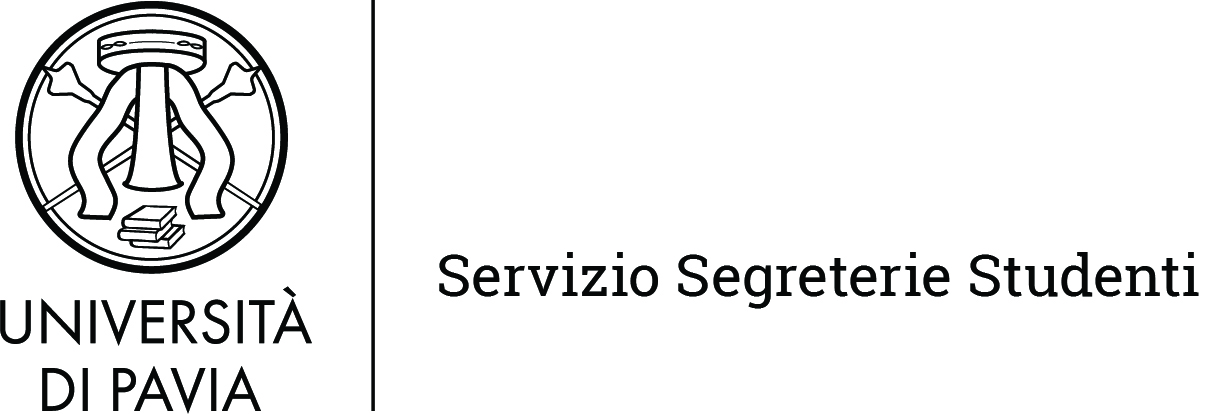                       Corso di Laurea in MANAGEMENT (CLASSE L-18)PIANO DI STUDIPER GLI ISCRITTI AL 2° ANNO- DM 270/‘04 ANNO ACCADEMICO 2019/2020da compilare on-line - ad iscrizione effettuata – dal 22 ottobre al 12 novembre 2019Se si intendono effettuare scelte diverse da quelle previste il piano di studi diventa individuale (INSERIRE L’ESAME NUOVO NELLA RIGA COLORATA e DEPENNARE L’INSEGNAMENTO CHE SI VUOLE SOSTITUIRE). Occorre quindi applicare una marca da bollo da euro 16,00 e il piano andrà approvato dalla Giunta del Dipartimento competente.APPROVATO NELLA RIUNIONE DELLA GIUNTA DI DIPARTIMENTO DEL ...............................................................................SI DICHIARA LA CONFORMITA’ DEL PIANO INDIVIDUALE ALL’ORDINAMENTO DIDATTICO DEL CORSO DI STUDIO IN RELAZIONE ALLA COORTE DI APPARTENENZA DELLO STUDENTE (SCHEDA RAD).FIRMA DEL REFERENTE DEL CORSO DI LAUREA …………………………………NOTA BENE: Non sarà possibile inserire in piano l’attività didattica 507236 RICONOSCIMENTO CFU PER MERITI SPORTIVI. Verrà inserita a carriera dalla Segreteria Studenti, dopo la convalida da parte del Consiglio di Dipartimento, solo per gli studenti che ne avranno fatto richiesta.             PRIMO ANNO 2018/2019 – 63 CFUSECONDO ANNO 2019/2020 – 57 CFUEVENTUALI ESAMI IN SOVRANNUMERO (MAX 24 CFU)Catalogo insegnamentiData……………………………………	Firma dello studente…………………………………………Attività FormativaCFUSettoreTAF/AmbitoAnnoTipo insegnamento500124 - ECONOMIA AZIENDALE9SECS-P/07Base / Aziendale2018Obbligatorio500168 - ISTITUZIONI DI DIRITTO PRIVATO9IUS/01Base / Giuridico2018Obbligatorio500142 - MATEMATICA GENERALE9SECS-S/06Base / Statistico- matematico2018Obbligatorio500144 - MICROECONOMIA9SECS-P/01Base / Economico2018Obbligatorio500128 - ECONOMIA E GESTIONE DELLE IMPRESE9SECS-P/08Caratterizzante / Aziendale2018Obbligatorio500026 - STATISTICA9SECS-S/01Caratterizzante / Statistico-matematico2018Obbligatorio501816 - LINGUA INGLESE (PERFEZIONAMENTO)6L-LIN/12Affine/Integrativa / Attività formative affini o integrative2018Obbligatorio500129 - CONOSCENZE INFORMATICHE3ING-INF/05Altro / Abilità informatiche e telematiche2018ObbligatorioAttività FormativaCFUSettore   TAF/AmbitoAnnoTipo insegnamento500511 - DIRITTO COMMERCIALE9IUS/04Caratterizzante / Giuridico2019Obbligatorio500140 - MACROECONOMIA9SECS-P/01Caratterizzante / Economico2019Obbligatorio500227 - MATEMATICA FINANZIARIA9SECS-S/06Caratterizzante / Statistico-matematico2019Obbligatorio504851 - BANCHE E FINANZA9SECS-P/11Caratterizzante / Aziendale2019Obbligatorio500141 - MARKETING9SECS-P/08Caratterizzante / Aziendale2019Obbligatorio504382 - COSTITUZIONE ECONOMICA6IUS/08Affine/Integrativa / Attività formative affini o integrative2019ObbligatorioInsegnamento a scelta (6 CFU)A scelta2019__Attività FormativaCFUSettoreTAF/AmbitoAnnoTipo insegnamento